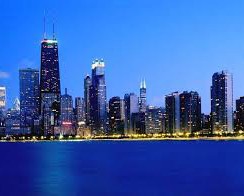 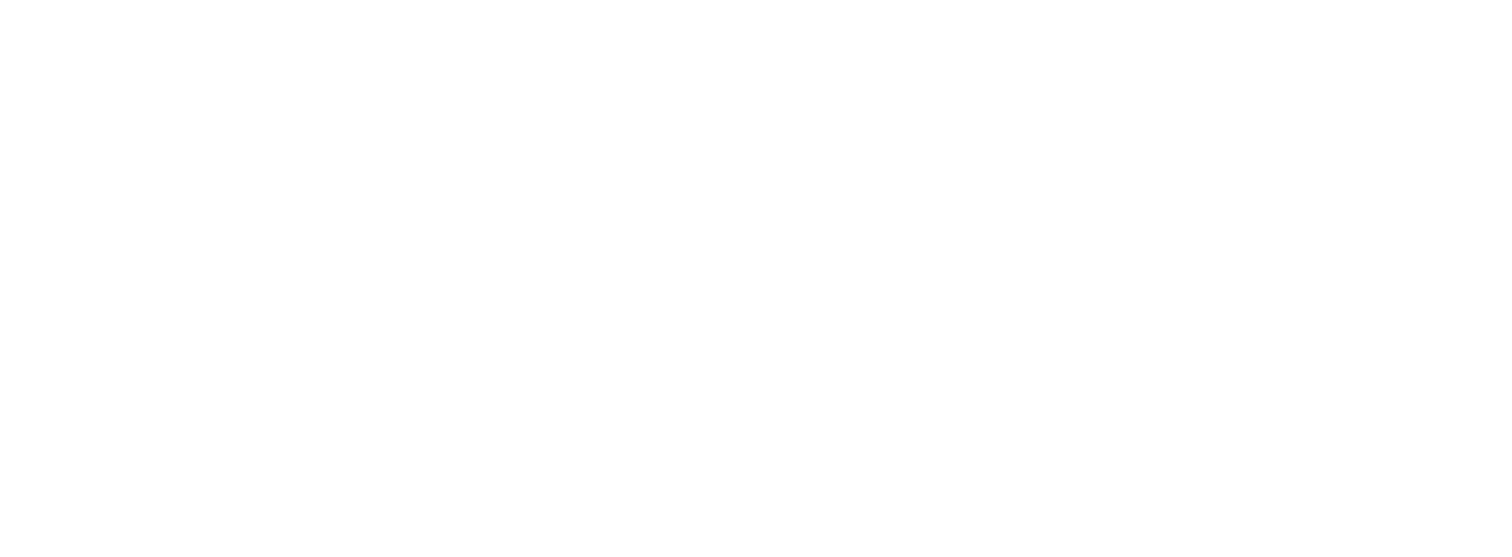 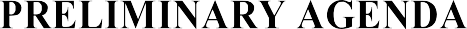 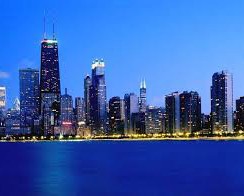 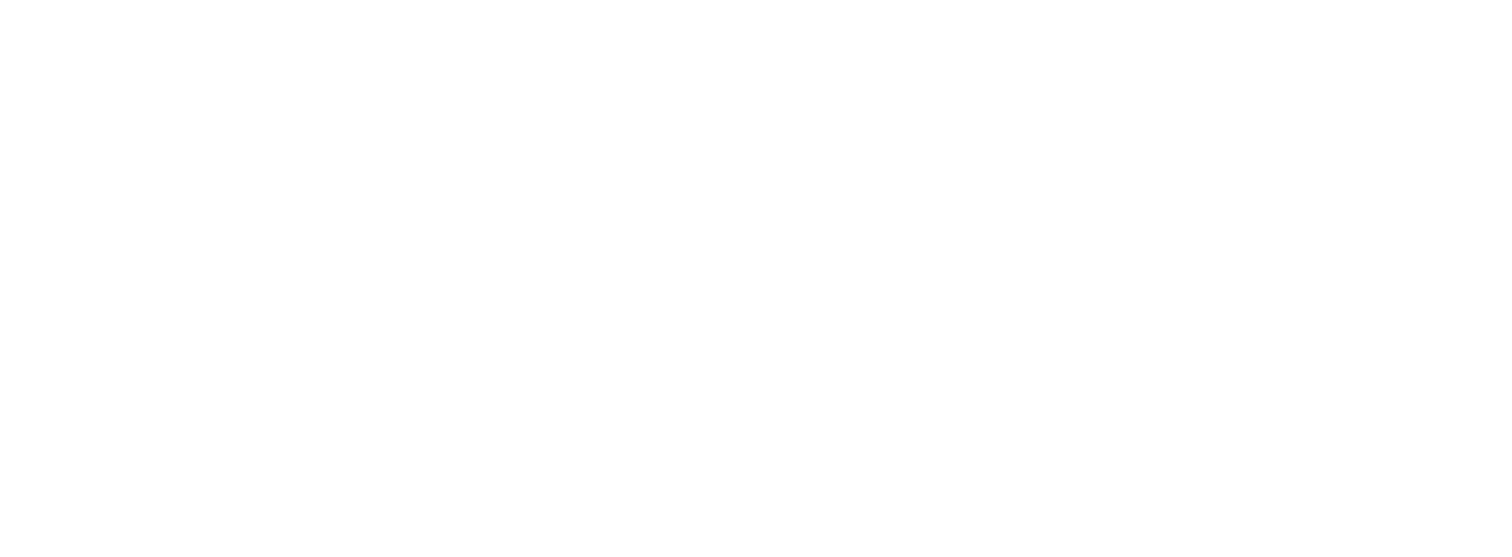 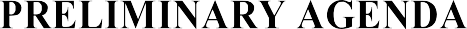 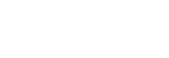 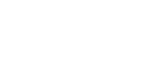 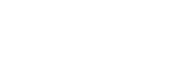 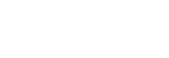 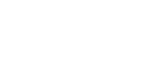 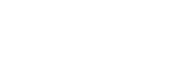 Sunday, September 3012:00 – 1:00 pm4:00 – 6:15 pmConference  RegistrationOmni Hotel, Picasso Foyer1:00 – 5:00 pmAACSB Accreditation Volunteer Training Omni Hotel, Picasso5:00 – 5:30 pmMABDA Board and Officer MeetingExecutive Boardroom5:30 – 8:30 pmDinner Reception - Mystic Blue Lakefront Dinner CruiseNavy Pier600 E Grand Avenue • Chicago, IL 60611Monday, October 18:00 – 10:00 amConference  RegistrationPicasso Foyer8:00 – 8:30 amContinental Breakfast – Sponsor: Dow Jones/Wall Street JournalPicasso Foyer8:30 – 8:45 amWelcome, Dean Deborah Spake, President MABDAPicasso8:45 – 10:00 amBrenda Wilson-HaleSenior Consultant and Principal Marts & LundyPicasso10:00 – 10:30 amRefreshment Break – Sponsor: S&P Global Market IntelligencePicasso Foyer10:30 – 12:00 pmAACSB Accreditation Case StudiesDean Diana Lawson, Grand Valley State UniversityPicasso12:00 – 1:15 pmLuncheon– Sponsor: EduvantisBeta Gamma Sigma Chapter Recognitions Ms. Christina Carosella, CEOInnovation  in  Business Education Awards Dean Daniel  Connolly,  Drake  University Dean Scott Johnson, University of Michigan-FlintPresentation by First Place Award WinnerChagall A1:30 – 2:30 pmPanel Discussion/Presentation Recruiting and Retaining MillennialsPicasso2:30 – 3:00 pmRefreshment Break –  Sponsor: Wharton Research Data Services  (WRDS)Picasso Foyer3:00 – 4:30 pmTable TopicsPicasso5:00 – 6:00 pmReceptionChagall AEveningDinner on your ownTuesday, October 28:00 – 8:30 amContinental BreakfastPicasso Foyer8:30 – 10:00 amInnovation and Disruption in Higher Education Timothy Westerbeck, PresidentEduvantisPicasso10:00 – 10:15 amRefreshment BreakPicasso Foyer10:15 – 11:00 amMABDA Annual Business MeetingPicasso11:00 amAdjourn